«ՎԱՐԴԱՆԱՆՔ» ԿՐԹԱՀԱՄԱԼԻՐ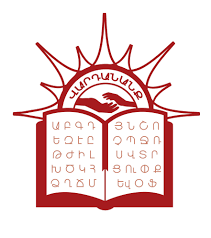 ՈՒՍՈՒՑԻՉՆԵՐԻ ՊԱՐՏԱԴԻՐ ԱՏԵՍՏԱՎՈՐՄԱՆ ԴԱՍԸՆԹԱՑԽՈՒՄԲ՝ ՀԱՅՈՑ ԼԵԶՈՒ և ԳՐԱԿԱՆՈՒԹՅՈՒՆԱՎԱՐՏԱԿԱՆ ՀԵՏԱԶՈՏԱԿԱՆ ԱՇԽԱՏԱՆՔ
ԹԵՄԱ՝ ԻՆՏԵԳՐՎԱԾ ԴԱՍԸ՝ ՈՐՊԵՍ ՏԱՐԲԵՐ ԱՌԱՐԿԱՆԵՐԻ ՈՒՍՈՒՑԻՉՆԵՐԻ ՄԻԱՍՆԱԿԱՆ ՆԱԽԱԳԻԾ․ ԱՐԴՅՈՒՆԱՎԵՏՈՒԹՅՈՒՆԸ  ԿԱՏԱՐՈՂ՝   ՀԵՐՄԻՆԵ ՔԱՌՅԱՆ      ՂԵԿԱՎԱՐ՝      ԼՈՒՍԻՆԵ ԳԱԲՐԻԵԼՅԱՆ2022թ․ԲՈՎԱՆԴԱԿՈՒԹՅՈՒՆՆԵՐԱԾՈՒԹՅՈՒՆՄԻՋԱՌԱՐԿԱՅԱԿԱՆ ԿԱՊԵՐԻ ՕԳՏԱԳՈՐԾՈՒՄԸ ԵՎ                  ԻՆՏԵԳՐՎԱԾ ԴԱՍԵՐԻ ԿԱԶՄԱԿԵՐՊՈՒՄԸԻՆՏԵԳՐՎԱԾ ԴԱՍԵՐԸ՝ ՀԱՅՈՑ(ՄԱՅՐԵՆԻ) ԼԵԶՎԻ, ԳՐԱԿԱՆՈՒԹՅԱՆ, ՀԱՅ ԳՐԱԿԱՆՈՒԹՅԱՆ ԴԱՍԱԺԱՄԵՐԻ ՀԱՄԱՏԵՔՍՏՈՒՄՆԵՐԱՌԱՐԿԱՅԱԿԱՆ և ՄԻՋԱՌԱՐԿԱՅԱԿԱՆ ԻՆՏԵԳՐՄԱՄԲ ԴԱՍԵՐԻ ՕՐԻՆԱԿՆԵՐԱՄՓՈՓՈՒՄՕԳՏԱԳՈՐԾՎԱԾ ԳՐԱԿԱՆՈՒԹՅԱՆ ՑԱՆԿՆԵՐԱԾՈՒԹՅՈՒՆ«Իր գործում հմուտ է այն ուսուցիչը, որը լավ  գիտի, թե ինչ պետք է իմանան իր աշակերտները, և ինչ ճանապարհով պետք է հասնել այդ գիտելիքներին» (Վ.Ա.Սուխոմլինսկի)Դասը մանկավարժական գործընթացի հիմքն է, և մանկավարժության զգալի մասը խտանում է դասի մեջ։ Յուրաքանչյուր դաս կազմված է ուսուցչի և աշակերտի գործունեության փոխկապակցված, փոխհամաձայնեցված գործառույթներից։ Դրանց զուգակցումներով որոշվում է ,օրինակ, դասի ամբողջական կառուցվածքը` դասի տիպը։Դպրոցներում, ընդհանրապես, ուսուցումը կազմակերպվում է առանձին առարկաներից ծրագրային գիտելիքների հաղորդման եղանակով, ինչը աշխարհի մասին տալիս է մասնատված, ոչ ամբողջական պատկերացում։ Համաշխարհային մանկավարժական միտքը վկայում է, որ ուսուցման այս ձևն արդյունավետ չէ, և 1970-80-ական թվականներից սկսվեց կազմակերպվել նաև  ինտեգրված (միասնացված) ուսուցում, որը միասնական մոտեցում է ցուցաբերում երևույթի ընկալմանը, գիտակցմանն ու յուրացմանը։ Ինտեգրված ուսուցման ծրագրերը կազմվում են այնպես, որ մի առարկայից գիտելիքները հենվում են մեկ այլ կամ մի քանի այլ առարկաների վերցրած գիտելիքի վրա։ Սակայն ինտեգրումը տարբեր առարկաներից գիտելիքների տարանջատված միավորումը չէ, այլ սերտորեն փոխկապակցված ամբողջություն։ Ժամանակակից մանկավարժական գրականության մեջ տարբերակվում են միավորված(ինտեգրված) ծրագրերի հետևյալ տեսակները.միջառարկայական(interdisciplinary)բազմառարկայական(multidisciplinary)անդրառարկայական(trans disciplinary)։Որպես միավորող առանցք` հանդես է գալիս որևէ թեմա, որն ընդգրկում է մի քանի առարկա։  Ինտեգրված (միասնացված) դասը դասի հատուկ տեսակ է, որը մեկ հասկացության ուսուցման ժամանակ  իր մեջ ներառում, միավորում է մի քանի առարկաների միաժամանակյա ուսուցում։ Այսպիսի դասի ընթացքում միշտ առանձնացվում է առաջատար առարկան, որը հանդես է գալիս որպես ինտեգրիչ և օգնող` նպաստելով ուսումնասիրվող նյութի ընդլայնմանը, հստակեցմանը, խորացմանը։    Ինտեգրված դասերը կարող են միավորել ինչպես տարբեր առարկաներն իրենց ծավալով, այնպես էլ տարբեր առարկաների ուսուցման մեթոդիկաները`պահպանելով մեկ առարկայի բովանդակությունը։Ինտեգրված դասի ամենախոցելի տեղը ուսուցիչների փոխգործունեության ճիշտ կազմակերպումն է, նրանցից յուրաքանչյուրի գործողությունների հաջորդականության և արդյունավետ ընթացքի ապահովումը։     Ընդ որում` նրանց մասնակցությունը ևս կարող է տարբեր լինել. Մեկը լինի առաջատար(դոմինանտ), մյուսը` խորհրդատու, աջակցող, կամ դասը վարում է մի ուսուցիչ, մյուս(ներ)ը պարզապես խաղում է(են) ակտիվ հյուրի դեր։ Տարբեր է նաև ինտեգրված դասերի տևողությունը։ Առավելապես օգտագործվում են երկու կամ երեք դասաժամ`միավորված մեկ դասի մեջ։Ինտեգրված դասը տարբեր մասնագիտության ուսուցիչների ընդհանուր նախագիծ է, առարկաների համատեղ հետաքրքրություն, մի համակարգ, որի շուրջը հավաքվում են նոր համակարգեր։   Հետազոտական աշխատանքի թեման համարում ենք արդիական, քանզի ինտեգրված դասի կազմակերպմամբ կարելի է հաղթահարել ուսուցանվող թեմայի մակերեսային և ձևական ուսումնասիրությունը, ընդլայնել տեղեկույթը, փոփոխել ուսումնասիրման շրջանակները, խորացնել և հստակեցնել ուսումնասիրվող հասկացությունները, ընդհանրացնել և համակարգել թեման, ապահովել միջառարկայական և ներառարկայական կապեր, թեմայի յուրա մանը զուգահեռ կարևորել և իրականա նել սովորողների մտագործունեությունը, սովորելու տրամաբանության հասկացումը, խթանել (օգնել) փնտրելու և գտնելու օբյեկտների և երևույթների կապը։ՄԻՋԱՌԱՐԿԱՅԱԿԱՆ ԿԱՊԵՐԻ ՕԳՏԱԳՈՐԾՈՒՄԸ ԵՎ ԻՆՏԵԳՐՎԱԾ ԴԱՍԵՐԻ ԿԱԶՄԱԿԵՐՊՈՒՄԸ Ինտեգրված դասերը հիմնականում կիրառվում են հետևյալ դեպքերում`երբ հայտնաբերում են միևնույն նյութի կրկնությունը տարբեր ուսումնական առարկաներում և դասագրքերումթեմայի ուսումնասիրության ժամանակի խնայողության դեպքում` ցանկանալով օգտվել մեկից ավելի առարկաների պատրաստի բովանդակությունիցայնպիսի ընդհանրացված հասկացությունների(ժամանակ, շարժում, մեծություն) օրենքների, սկզբունքների ուսումնասիրության ժամանակ, որոնք ներառում են մարդկային կյանքի և գործունեության ամենատարբեր ոլորտներ։ /Մեզ համար` եղանակ, սեռ, արմատ.../երբ ուսումնասիրվող նյութը դուրս է գալիս ուսուցանվող առարկալի ծրագրի շրջանակներիցառարկայի ուսումնասիրության ժամանակ պրոբլեմադիր և զարգացնող ուսուցում իրականացնելու ժամանակ և այլն։Մինչ ինտեգրված դասին անցնելը` ուսուցիչը նախ դիմում է իր այն կոլեգային, ում դասավանդած առարկան պիտի ինտեգրվի իր առարկայի հետ։ Երկու(մի քանի) ուսուցիչներ պարզում, որոշում են իրենց առարկաների համատեղ հետաքրքրությունը։Դասի ընթացքում կարելի է ինտեգրել մանկավարժական գործընթացի ցանկացած բաղադրիչ` նպատակ, բովանդակություն, ուսուցման մեթոդ կամ միջոց։ Կարելի է ինտեգրել նաև բովանդակային բաղադրիչներ, ինչպիսիք են` մտավոր, գործնական կարողություններն ու հմտությունները։ Համակարգ ձևավորելը դառնում է դասի կազմակերպման  կարևորագույն մասը, քանի որ հիմք է հանդիսանում հետագայում մշակվող մեթոդիկայի և նրա կառուցման տեխնոլոգիայի համար։Որպեսզի ճիշտ միավորվեն ուսումնական բաղադրիչները, տարբեր առարկաների ուսուցիչները կատարում են ստեղծագործական մեծ աշխատանք. Միավորում են իրենց մասնագիտական ներուժը`որոշելով.Ինտեգրված դասի անցկացման դրդապատճառներն ու նպատակըՀամակարգ ձևավորող բաղադրիչների միջև առաջատարի, երկրորդականի առանձնացումըԻնտեգրման ձևըՆյութի հաջորդականության բնույթը Նյութի հաջորդականության կառուցվածքըՆյութի ներկայացման միջոցներըԴերերի բաշխում ինտեգրվող առարկաների ուսուցիչների միջևՍովորողների վերահակման ձևեր  ու տեսակներըԳնահատման ձևերն ոի ըեսակները։Պարզ ու հստակ ձևավորելով դասի նպատակը` ուսուցիչը մեկ դասում հավաքում է միավորվող ուսումնական նյութը, այսինքն` որոշում է ինտեգրման բաղադրիչները։ Դա արվում է համագործակցող ուսուցչի հետ։ Այս փուլում հավաքվում են ուսումնական թեմաները, դրանց առանձին մասեր, որոնցով կազմվում է ինտեգրման բովանդակային հիմքը։ Հենց այս նյութն է դառնում համակարգ ձևավորող բաղադրիչը։Այս առանձնացումը կարևորվում է նրանով, որ հենց դա պիտի սովորողին մատուցվի ամբողջովին և համակողմանիորեն։Այսպիսով` ելնելով ինտեգրված դասի տեսակից և իմտեգրվող առարկաների դասի տիպերից, ուսուցիչներհ համատեղ կազմում են իրենց դասի նպատակը` զուգակցելով ընդհանուրը մասնավոիի հետ, շաղկապելով ինտեգրվող նյութ բովանդակությունը տարբեր առարկաների տեսանկյունից։Դասի պլանից, տևողությունից (45ր, 90ր), ինտեգրվող առարկաների թվից (հավասարապես երկու և//կամ ավելի առարկաներ) ելնելով` գերակայությունը տրվում  է մեկ առարկայի, մյուսը դառնում է օժանդակող, օգնող առարկա։Ինտեգրված դասն արդյունավետ անցկացնելու նախապայմաններից ամենակարևորը դասի ճիշտ պլանավորումն է, որի մեջ ներառվում է նաև գնահատումը։Ինտեգրված դասի դրական կողմերըԱպահովում են բազմակողմանի գիտելիքՈւսումնական գործընթացը դարձնում է հետաքրքիր և բովանդակալիցԲարձրացնում է դասի արդյունավետությունըԽոշոր խթան է սովորողի հոգեկան գործունեության համար.նա սկսում է վերլուծել, համեմատել, որոնել օբյեկտների և երևույթների կապըԶարգանում է ինքնակրթվելու հնարավորությունը,ստեղծագործական մտածողությունը, բացահայտում է նոր տեղեկություններ, ուսուցչին հնարավորություն է տալիս հասնել նոր մակարդակի,Երբեմն դասի ընթացքում,վերջում աշակերտն ինքն է բացահայտում ինտեգրումը (այս կամ առարկաների համադրումը)Հետաքրքիր, աշխույժ քննարկման արդյունքում ունենում ենք ողջ դասաժամինաշխատող սովորող. դասը դառնում է գրավիչ դերախաղ։ Ինտեգրման ժամանակակից կողմնորոշումը սերտորեն կապված է համակարգչային և ժամանակակից տեխնոլոգիաներին, այնպես որ ինտեգրված դասերը միանշանակ ինտեգրվում են նաև ՏՏ_ ներին։ Սա տանում է դեպի նոր գիտելիքի բացահայտում, համակարգչով աշխատելու անհատական հմտությունների զարգացում`երբեմն նույնիսկ սովորողի համար աննկատ` ուսումը զուգակցելով հաճելի գործընթացի հետ։ԻՆՏԵԳՐՎԱԾ ԴԱՍԵՐԸ՝ ՀԱՅՈՑ(ՄԱՅՐԵՆԻ) ԼԵԶՎԻ, ԳՐԱԿԱՆՈՒԹՅԱՆ, ՀԱՅ ԳՐԱԿԱՆՈՒԹՅԱՆ ԴԱՍԱԺԱՄԵՐԻ ՀԱՄԱՏԵՔՍՏՈՒՄ  Այժմ անդրադառնանք ինտեգրված դասերին` հայոց (մայրենի) լեզվի, գրականության, հայ գրականության դասաժամերի համատեքստում։ Ակնհայտ է ստեղծարար ուսուցչի առջև բացված մեծ հնարավորությունները։ Հանրակրթական նոր չափորոշչում` Մայրենի, Հայոց լեզու, Գրականություն, Հայ գրականություն առարկաների օրինակելի ծրագրերում առանձնանում է «Խաչվող կամ ընդհանրական հասկացություններ» բաժինը, որից կարելի է բխեցնել «Միջառարկայական կապերը» (այս բաժինը ևս հստակ առանձնացված է), որոնց հիմքով կարող ենք նախատեսել միջառարկայական և ներառարկայական հաջողված ինտեգրումներ։  Բերենք նման օրինակներ։ Նախ ներկայացնենք ներառարկայական ինտեգրման լայն հնարավորությունները։ Լեզվի և գրականության միջառարկայական կապն ամենից առաջ ենթադրում է հետևյալը, մի կողմից լեզվի դասերին լեզվական  երևույթները, հասկացությունները բացատրելու համար օգտվել անցած գրական երկերի ընձեռած հնարավորություններից, լեզվական նյութը բացատրել աշակերտին արդեն ծանոթ դրական երկերի օրինակների, կենդանի խոսքի վրա, մյուս կողմից գրականության դասերին անհրաժեշտության դեպքում հատուկ ուշադրություն դարձնել լեզվական այն հարցերին, որոնք աշակերտներն արդեն սովորել են կամ սովորում են լեզվի դասերին, եթե գրական երկում կան դրա օրինակներ, դրական երկի վերլուծությունը հիմնելով լեզվական դիտելիքների վրա։ Այս դեպքում լեզվի ուսուցումը կունենա երկու փուլ. նախ կուսուցանվեն լեզվական կանոնները, օրինաչափությունները, ապա գործնականում ցույց կտրվեն դրանց կիրառությունները, հող կնախապատրաստվի լեզվական գիտելիքը վերածելու գործնական, փաստորեն լեզվի և գրականության միջառարկայական ինտեգրումն ունի երկկողմանի բնույթ՝ լեզու - գրականություն և գրականություն - լեզու։Դիտարկենք հնչյունափոխությունը․ բանավոր ու գրավոր խոսքում հաճախ հանդիպում ենք հնչյունափոխական սխալների՝ գույնավոր, թույնավոր, ողջույնել, ժողովուրդի, ընտանեական, պատանեական, վայրկյանական, նկարիչի և այլն։ գրական երկերն անցնելիս պետք է անդրադառնալ այս և նման օրինակներին, նորից հիշել հնչյունափոխական օրինաչափությունները, չէ՞ որ հենց գրական երկը կարդալիս ու վերապատմելիս նկատելի են հնչյունափոխության հետ կապված ուղղախոսական սխալներ։Գրականության դասերից անբաժան պետք է լինի հատկապես ուղղագրության և ուղղախոսության ուսուցումը։ Հայտնի է, որ լեզվի դպրոցական դասագրքում թվարկված են ուղղագրական ու ուղղախոսական կանոնները և դրանց վերաբերյալ բառերի համապատասխան ցանկեր։ Դասը պատասխանելիս կամ բառերն առանձին թվարկելիս սովորաբար աշակերտները ճիշտ են արտասանում, սակայն կապակցված խոսքում, այլ բառերի հարևանությամբ թույլ են տալիս բազմաթիվ սխալներ, ճիշտ չեն արտասանում բառերը՝ արյէվյէյք, տասյէրկու, անվօրակ, հինգյէրօրդ, անյէզր, անվօրսալի, հօգնել, արձան, վայրկյանական, ստաձյօն, մածյան, ստէսոթյուն և այլն։Գրական երկերն ընթերցելիս անհրաժեշտ է ուշադրություն դարձնել արտասանությանը, հետևաբար և կրկնել արտասանական օրինաչափությունները, որովհետև արտասանական սխալը բազմիցս կրկնվելով դառնում է սովորական, աշակերտը վարժվում է սխալին, սա կարող է շարունակվել ամբողջ կյանքում և նրա համար դառնալ «կանոնական»։ Ուրեմն բոլոր դասարաններում և հատկապես տարրական դասարաններում, երբ աշակերտը թույլ է տալիս ուղղախոսական կանոնների խախտումներ, անմիջապես պետք է ուղղել, բացատրել սխալը, ցույց տալ ճիշտը, կրկնել տալ, բերել համապատասխան օրինակներ։ Նույնը վերաբերում է նաև ուղղագրությանը։ Եթե գեղարվեստական երկն անցնելիս ուսուցիչը պահանջի դուրս դրել ուղղագրական դժվարություններ ունեցող բառերը, սովորել դրանք, գործածել նախադասության մեջ, ապա աչքի ընկնող չափով կպակասեն ուղղագրական  սխալները։Ընթերցանության ժամանակ, հատկապես չափածո երկերի, լուրջ ուշադրություն պետք է դարձնել հայերենի բառային շեշտին։Գրականության դասերին սերտորեն շաղկապված պետք է անցնել բառագիտությունը․ բառագիտության ուսուցումն անհնար է արդյունավետ կազմակերպել առանց գրականության դասերի։ Աշակերտը պետք է սովորի բառի իմաստը, բազմիմաստությունը, ուղղակի և փոխաբերական իմաստը, նորաբանություններն ու հնաբանությունները, սովորի տարբերակել գրական ու բարբառային բառերը, դարձվածքները, զգա հոմանիշների արտահայտչական արժեքը։ Գրականության դասերին ուսուցիչը չպետք է բավարարվի ոչ միայն բառի իմաստը տվյալ գործածության մեջ բացատրելով, այլև անդրադառնա այլ իմաստների, տարբեր իմաստներով գործածել նախադասության մեջ։ Միայն այդ կերպ է հնարավոր հարստացնել բառապաշարը, նորածանոթ բառերը դարձնել աշակերտի սեփականությունը, բառերին կենդանություն տալ։ Հոմանիշների, հականիշների, նույնանիշները, համանունները ևս անպայման պետք է վերլուծվեն գրական երկն անցնելիս, ցույց տրվեն նրանց արտահայտական իմաստային նրբերանգները։ Աշակերտը բաոագործածություն պետք է սովորի խոսքի վարպետներից։Չպետք է մտածել, թե լեզվի և գրականության միջառարկայական կապի ապահովումը նշանակում է գրականության դասի վերածում լեզվի դասի։ Ո՛չ Գրականության ուսուցումն ունի իր խնդիրները, նպատակները՝ աշակերտների աշխարհայացքի ձևավորում ու աշխարհաճանաչողականություն, մտավոր, գեղագիտական և բարոյական դաստիարակություն։ Գրականության դասից պահանջվում է նաև գրավոր ու բանավոր խոսքի զարգացում, տրամաբանորեն ու քերականորեն կանոնավոր խոսք կառուցելու հմտության մշակում, բառապաշարի հարստացում, ուղղախոսություն ու արտահայտիչ ընթերցանություն և այլն, որն էլ նշանակում է, որ աշակերտները մայրենի լեզու պետք է սովորեն ոչ միայն լեզվի ժամերին քերականություն սովորելով, այլև գրականության դասերին՝ լեզվից իմացած լեզվական օրինաչափությունների իրական դրսևորումով։ Պատահական չէ, որ գրականության դպրոցական ծրագրի բացատրագրում ուղղակի ասված է. «Մայրենի լեզվի հիմնավոր յուրացումը կարելի է ապահովել միայն լեզվի և գրականության ուսուցման մեջ սերտ կապ ստեղծելու միջոցով։ Գրականության դասավանդման ընթացքում աշակերտների սովորած քերականական. գիտելիքները պետք է օգնեն հասկանալու գրողների լեզվի և ոճի առանձնահատկությունները, աշակերտների մեջ մշակեն գեղեցիկ ու ճիշտ խոսելու, կարդալու հմտություններ»։Երբեմն ուսուցիչներս երկի լեզվաոճական առանձնահատկությունները բազմակողմանիորեն և խորությամբ վերհանելու փոխարեն բավարարվում են մակդիրների վերաբերյալ աշխատանքով միայն։ Բայց այս աշխատանքն էլ կատարվում է մակերեսայնորեն, երբեմն չեն տարբերվում քերականական որոշիչն ու մակդիրը։ Գրական տեքստի վրա կատարվող վերլուծությամբ պետք է ցույց տալ մակդիր որոշիչների արտահայտչական արժեքը, աշակերտին հասկացնել, որ մակդիրը սովորաբար որոշիչ է, բայց բոլոր որոշիչները մակդիր չեն, մակդիրը բնութադրող որոշիչ է, վեր է հանում որոշակի (մակդրյալի) էական հատկանիշը, արտահայտում է հեղինակի որոշակի վերաբերմունքը և այս իմաստով անպայման հուզական ֊ արտ ահայտչական, իմաստային լիցք ունի։ Լեզվի ու գրականության միջառարկայական կապը երկկողմանի է։ Ուսուցիչը նախապես լավ պետք է իմանա, թե տվյալ (երբեմն նաև նախորդ) դասարանում անցած գրական որ երկերից պետք է օգտվել լեզվական տվյալ նյութը բացատրելու համար, որտեղ կան համապատասխան օրինակներ, որպեսզի աշակերտներից պահանջի հաջորդ ժամին ունենալ գրականության դասագրքեր անհրաժեշտ վերլուծություններ կատարելու համար։ Օրինակ՝ ութերորդ դասարանում անցնում ենք բարդ նախադասությունը, որին զուգահեռ գրականությունից անցնում են  Խ.Աբովյանի «Վերք Հայաստանի» վեպը։ Աշակերտները դժվարությամբ են կարդում այս վեպը, վեպում կան բարբառային, ոչ գրական բազմաթիվ բառեր, քերականական ձևեր։ Վեպն աչքի է ընկնում երկարաշունչ նախադասություններով, որոնք մեծ մասամբ բարդ են։ Լեզվի դասի ընթացքում պետք է պահանջել, որ աշակերտները բերեն վեպը կամ քրեստոմատիան, ընտրել առանձին հատվածներ, դասարանում կարդալ֊վերլուծել, գտնել բարդ նախադասությունները, պարզել նրանց կառուցվածքը, կապակցության միջոցները, բարդ նախադասության կազմի մեջ մտնող նախադասությունների կապն ու փոխհարաբերությունը և այլն, վերլուծել բառապաշարը, քերականական ձևերը, միաժամանակ վեր հանելով լեզվա ոճական աոանձնահատկությունները։ Նպատակահարմար է տնային աշխատանքը նույնպես հանձնարարել այդ վեպից։ Այդպես էլ՝  ուղղակի խոսքը և նրա փոխակերպումը անուղղակիի։ Հասկանալի է, լեզվի ժամին աշակերտները սովորում են փոխակերպման կանոնները, կատարում վարժություններ, գրում են շարադրություններ ու փոխադրություններ, վերապատմում են գրական երկերի սյուժեներ, և բոլոր դեպքերում առաջանում է ուղղակի խոսքի փոխակերպման անհրաժեշտություն, որն էլ պետք է հաշվի առնի ուսուցիչը, միշտ հետևողականորեն ուղղի նկատվող սխալները, բացատրի դրանք, վերհիշել տա վերածման կանոնները։Առանց գրականության բնագրի՝ հնարավոր չէ ուսուցանել հայերենի կետադրությունը։ Նախ ցածր և միջին դասարաններում ուսուցչից պահանջվում է աշակերտներին սովորեցնել արտահայտիչ ընթերցանություն, արտասանություն, ուղղախոսություն, որն անհնար է առանց կետադրական նշանների, նրանց դերի, գործածության կանոնների  իմացության։Ներկայացնենք դաս՝ ներառարկայական ինտեգրմամբ։Դաս 1։        Առարկան `Մայրենի                  Դասարան ` 6-րդԴասի թեման `Լեոնարդո դա Վինչի «Որդիական երախտագիտություն »: Բառ և    դարձվածքԴասի նպատակներըՍովորողը պատկերացում կկազմի Լոնարդո դա Վինչիի մասին,կընկալի բառի և դարձվածքի, ազատ և կայուն բառակապակցությունների տարբերությունները, կկարողանա Լեոնարդո դա Վինչիի մասին չգրառել և ներկայացնել լրացուցիչ տեղեկություններ, լսածն ու կարդացածը վերարտադրել, բնութագրել հերոսներին, բացատրել նրանց արարքի դրդապատճառները, առանձնացնել կարևորագույնը, սեփական դիրքորոշումն արտահայտել ու հիմնավորել եզրահանգումներ անել, սովորածն արժևորել:Ուսումնական նյութեր՝ սահիկահանդես, համակարգիչ, նշագրիչներ թղթապաստառ, կպչուն թերթիկներ:Մեթոդներ և հնարներ՝ «ԽԻԿ», «5-րոպեանոց շարադրանք»,«Ինքնանկար»,բանավոր փոխադրություն, վիրտուալ շրջայցԴասի տիպ՝ նոր ուսումնական նյութի հաղորդման և յուրացման դաս:Դասի ընթացքը՝Ստուգվում են տնային հանձնարարությունները, քննարկվում, թերացումներն ու սխալներն ընդգծվում ու շտկվում :Խթանման փուլՈւսուցիչը ներկայացնում է Լեոնարդո դա Վինչիին որպես իտալական Վերածննդի խոշոր ներկայացուցչի, բազմակողմանիորեն զարգացած մարդու: Ցուցադրում է նախօրոք պատրաստած տեսանյութը, տալիս համապատասխան մեկնաբանություններ:Սկսում է Լեոնարդո դա Վինչի անվան ուղղագրությունը բացատրելուց: Ասում է, որ Լեոնարդո դա Վինչի անձնանվան մեջ դա մասնիկը գրվում է փոքրատառով իսկ եթե գրվում է առանց «Լեոնարդո» բառի, մասնիկը գրվում է մեծատառով՝ Դա Վինչի:Հեղինակի մասին տրվում է համառոտ, բայց համապարփակ տեղեկություն, այնուհետև վիրտուալ էքսկուրսիա է կազմակերպվում դեպի աշխարհի ամենահռչակավոր թանգարանի՝ Լուվրի ամենաշատ այցելուներ ունեցող սրահը: Ներկայացվում է ամենահայտնի գեղանկարչական ստեղծագործություններից մեկը՝ «Մոնա Լիզան»:Ասվում է, որ Լեոնարդո դա Վնչին հանճարեղ էր արվեստի և գիտության տարբեր բնագավառներում:Ներկայացվում է նրա «Որդիական երախտագիտություն» հեքիաթը: Սովորողներին տրվում են ուղղորդող, ինքնուրույն ու տրամաբանական մտածողությունը, բանավոր խոսքը խթանող հարցեր:1․ Ի ՞նչ եք կարծում՝ ինչի մասին է հեքիաթը:2․ Փորձենք պարզաբանել ինչ է երախտագիտությունը:3․ Ձեր կյանքում եղե՞լ են պահեր, որ ամաչել եք ձեր արարքից:4․Գրե՜ք երախտագետ բաոի հականիշը, դրան հոմանիշ բաոեր և արտահայտություններ:5․ Բացատր՜եք երախտագետ բաոի կազմությունը: Ի՞նչ է նշանակում երախտիք:6․ Ձեր կարծիքով՝ ի՞նչ է բարեգործությունը, ինչպե՞ս պետք է այն անել:7․ Ի՞նչ է նշանակում «որդիական երախտագիտություն»:Ծավալվում է աշխույժ քննարկում։  Աշակերտները ազատ արտահայտում են իրենց կարծիքը, փորձում են հիմնավորել, սեփական կենսափորձից և ժամանակակից իրականությունից օրինակներ են բերում: Ուսուցչի դերն այստեղ միայն խրախուսելն ու աննկատ ուղղորդելն է: Հարցման միջոցով պարզվում է սովորողների դատողությունների շրջանակը, լեզվամտածողությունը, հաղորդակցվելու կարողությունը:Իմաստի ընկալման փուլԿարդում են դասի աոաջին հատվածը, բացատրում անծանոթ բառերը: Փակում են գիրքը և փորձում կռահել, թե ինչ ավարտ կունենա ստեղծագործությունը:Այնուհետև նյութը կարդում են մինչև վերջ, եզրահանգումներ անում, սեփական դիրքորոշումն արտահայտում, լսում ընկերներին, քննարկում:Ինքնանկար - 5-րոպեանոց  շարադրանքով սովորողները ներկայացնում են իրենց՝ «Ինչպիսի՞ զավակ եմ ես իմ ծնողների համար»: Մի քանիսը կարդում են իրենց գրառումները:Ուսուցիչը գրատախտակին գրում է.«Իմաստուն որդին կուրախացնի իր հորը, բայց հիմար մարդը կանարգի իր մորը»: Աստվածաշնչյան այս տողերը հասկանալուց, քննարկելուց ու արժևորելուց հետո T-աձև աղյուսակով գրում են մարդուն բնորոշող բառեր:                  դրական	                                   բացասական    իմաստուն			                       հիմար   		բարի  			 	  ամբարիշտԲնութագրիչները լրացնելուց հետո հանձնարարվում է իմաստուն, ուրախանալ, հիմար բառերի իմաստներն արտահայտել բառակապակցությամբ:իմաստուն - խելքի ծովուրախանալ- սիրտը թնդալհիմար- գլուխը դատարկ5.Ուսուցիչը կարդում է բանավոր փոխադրության նյութը:«Մի հնդկացի իր թոռանը բացահայտեց աշխարհի ամենակարևոր գաղտնիքը:Յուրաքանչյուր մարդու մեջ կա ինչ-որ պայքար, որ շատ նման է երկու գայլերի կռվին: Գայլերից մեկը նախանձ է, եսասեր, ունակ ամեն տեսակ դավաճանության: Երկրորդ գայլը խաղաղասեը է, բարի, սիրող, հավատարիմ ու պարզ: Փոքրիկ հնդկացին, մինչև հոգու խորքն ընկալելով այս պատմությունը,հարցրեց պապին.- Ի վերջո, ո՞ր գայլն է հաղթում:Ծեր հնդկացին հազիվ նկատելի ժպտաց ու պատասխանեց.            -Միշտ հաղթում է այն գայլը, որին կերակրում ես:Աշակերտներն ուշադիր լսում են, բանավոր վերարտադրում, աոանձնացնում երկու գայլերի բնորոշումները, փորձում պատասխանել՝ մենք որին ենք կերակրում, որն ենք ուզում՝ հաղթի...6. Ուսուցիչը կարդում է աստվածաշնչյան մեկ այլ իմաստություն.«Անունը ավելի ընտիր է շատ հարստությունից, արծաթից ու ոսկիից շնորհքն է լավ»։Գրատախտակին գրում են՝անունը գցել-անունով երդվել-անուն հանել-Այս բառակապակցությունների իմաստն արտահայտում են մեկ բառով, փորձում են հասկանալ, թե ինչպիսի բառակապակցություններ են (կայուն են, ունեն փոխաբերական իմաստ, հատուկ են ժողովրդախոսակցական լեզվին):Ուսուցիչը գրատախտակին փակցնում է թդթապաստառը՝ «Դարձվածք» վերտառությամբ: Աշակերտները առաջին սյունակում գունավոր նշագրիչներով գրում են դարձվածքների առանձնահատկությունները, իսկ երկրորդ սյունակում փակցնում են կպչուն թերթիկներ՝ յուրաքանչյուրի վրա գրված մեկական դարձվածք: Տրվում է տնային հանձնարարություն:ա)Գրել կենսագրական տեղեկություններ Լեոնարդոդա Գֆնչիի մասին օգտվելով տեղեկատվական տարբեր աղբյուրներից:բ)Սովորել անծանոթ բառերի բացատրությունը:գ)Կազմել հեքիաթի բովանդակության վերաբերյալ հարցեր:դ)«Որդիական երախտագիտություն» վերնագրով նոր պատմություն կամ նկարագրել այդ թեմայով իրական որևէ դեպք գործածելով դարձվածքներ:ե)Լրացուցիչ ընթերցանություն՝ Լեոնարդո դա Վինչի «Գոռոզամիտ մայրին»Դաս 2։ Կշռադատման փուլԴասի թեման՝ Լեոնարդո  դա Վինչի  «Որդիական երախտագիտություն»: Բառ և դարձվածքԴասի նպատակները՝Սովորողը լրացուցիչ տեղեկությունները կհամադրի, կառանձնացնի կարևորը, հարցազրույց կվարի, կհասկանա դարձվածքների ոճական առանձնահատկությունները:Կկարողանա դարձվածքները կիրառել խոսքում: Թիմային աշխատանքի մեջ սեփական կարևորությունը կգիտակցի, պատասխանատվությունը կբարձրանա, հանդուրժողական և հաղորդակցական հմտությունները կզարգանան:Ուսումնական նյութեր՝ ցուցապաստառ, համակարգիչ, նշագրիչներ, աոաջադրանքների թերթիկներ:Մեթոդներ և հնարներ՝ «Հեղինակի աթոռ»,«Հարցազրույց»,«Հետազոտական նախագիծ»:Դասի տիպը՝ ընդհանրացման և համակարգման դաս:Դասի ընթացքը1. Ստուգվում և քննարկվում են տնային հանձնարարությունները:Հեղինակի աթոռ - Աշակերտներից մեկը նստում է հեղինակի աթոռին և կարդում «Որդիական երախտագիտություն» վերնագրով իր պատմությունը: Լսելուց հետո քննարկում են (բովանդակությունը, տեքստի կառուցվածքը, բառապաշարը): Այսպես սեփական աշխատանքը կարդում են մի քանի աշակերտ, պատասխանում հարցերի և գնահատվում:Սովորողներից մեկը ներկայացնում է Լեոնարդո դա Վինչիի կյանքի կարևոր փուլերն ու հայտնագործությունները: Աշակերտները հարցազրույց են կազմակերպում «հանրահայտ նկարչի» հետ: Խրախուսվում ու գնահատվում են ճիշտ և դիպուկ ձևակերպումները:Խոսվում է Լեոնարդո դա Վնչիի մասին՝ որպես գրողի: Նախորդ դասին լրացուցիչ ընթերցանության համար հանձնարարվել էր կարդալ նրա «Գոռոզամիտ մայրին» ստեղծագործությունը և գրել կարծիք՝ ամփոփող վերջաբան: Աշակերտները կարդում են իրենց գրած եզրափակիչ վերջաբանը:Ամփոփիչ ավարտ (թևավոր խոսք, ասացվածք,իմաստուն միտք) են հորինում «Որդիական երախտագիտություն» հեքիաթի համար:2․«Սիրտ տալ, ձեռք մեկնել, աչքը ջուր կտրել» դարձվածքները գրում են գրատախտակին: Դրանց իմաստն արտահայտում են մեկ բաոով և գործածում նախադասության մեջ: Կրկին շեշտում են, որ դարձվածքները խոսքը դարձնում են պատկերավոր,կենդանի, գեդեցիկ, դիպուկ։ Դարձվածքները իմաստային տեսակետից ավելի տարոդունակ են: Սովորաբար այլ լեզուներից բառացի թարգմանել հնարավոր չէ: Ընդգծվում է նաև դարձվածքի արտահայտած փոխաբերական իմաստը:Աշակերտները գրատախտակին գյում են բառակապակցություններ, որոնք ունեն թե՜ ուղիղ, թե՜ դարձվածային (փոխաբերական) իմաստ:ականջի հետևը գցել- բերանը փակել- սանձը քաշել- գլխին նստել-Ցուցադրվում է դարձվածքների վերաբերյալ սահիկահանդեսը: Կարդում են նյութերը, քննարկում:3․Դարձվածքների իմաստային առավել շեշտվածությունը հոմանիշ բաոի նկատմամբ ընդգծելու համար քննարկում են մի քանի դարձվածքներ:սիրտը կտոր-կտոր լինել֊ վշտանալ անունը քարով տալ-խայտառակել կրիայի քայլերով-դանդադ արյունը գլխին խփել-կատաղել4․Դասագրքի վարժություններից 1-2-ը կատարելուց հետո տրվում է տնային հանձնարարությունը հետազոտական նախագիծ՝ «Դարձվածք» թեմայով: Աշխատանքը մանրամասն բացատրվում է, այնուհետև խմբերին տրվում են առաջադրանքի թերթիկներ:Ներկայացվում է՝ԹեմանԱշխատանքի բովանդակությունը՝	Գրել հոմանիշ և հականիշ դարձվածքներ:Գրել բառակապակցություններ, որ ունենան և ուղիդղ և փոխաբերական իմաստներ:Գրել կարծիք՝ ինչու ենք նախապատվությունը տայիս դարձվածքին և ոչ թե հոմանիշ բառին:Տատիկիս ամենասիրած դարձվածքները:Աշխատանքի վերջնաժամկետըԱկնկալվելով արդյունքը՝ հոդվածԻ՞նչ խնդիրներ են դրվումՄտածողության զարգացում Բանավոր և գրավոր խոսքի զարգացում Բանավիճելու մշակույթի ձևավորում, սեփական դիրքորոշումն արտահայտելու կարողության, աշխատանքի նկատմամբ բարեխիղճ  և պատասխանատու վերաբերմունքի ձևավորումԱշակերտներին ներկայացվում են հետևյալ պահանջներըՓնտրտուք գրադարանում, համացանցում, շրջապատող իրականության մեջ, կայացածի համադրում, վերլուծում,ամփոփիչ եզրակացությունՀետազոտական նախագիծն սկսելուց առաջ ձևավորվում են խմբերը, ղեկավար են ընտրում, որ աշխատանքի բաժանում կանի, կհամակարգի: Երկրորդ փուլում ներկայացնում են հետազոտական աշխատանքի արդյունքները, կատարվում է քննարկում, վերլուծություն և գնահատում:Աշխատանքին կցվում են՝1․«Լեոնարդո դա Վինչիի «Որդիական երախտագիտություն»:Բառ և դարձվածք» վերնագրով տեսանյութ:Ներկայացնենք նաև Մայրենի, Կերպարվեստ,  Երաժշտություն առարկաների ինտեգրմամբ դաս։5_րդ դասարանում ուսումնասիրվող «Բանաստեղծություն» թեմայի «Միջառարկայական կապեր», բաժնում տեսնում ենք` ազգային մշակույթ, արվեստ, օտար լեզուներ, աշխարհագրություն, պատմություն, բնագիտություն, մաթեմատիկա հստակ կապերը։ Սրա հետ միասին` Մայրենի 5/6_ի  ցանկացածդաս ներառում է բառարանային, լեզվաճանաչողական, վելուծական տարաբնույթ աշխատանքներ, այսինքն` այդ դասերն ինքնաբերաբար կառուցվում են ներառարկայական ինտեգրման սկզբունքով։ Դասարանը` 5_րդԹեման` 1․«Մենք պատկերում ենք երաժշտություն» (գործնական                    աշխատանք(կերպարվեստ)                            2․Հանգ և ռիթմ(Մայրենի),                 3․ Ա. Վիվալդի «Գարուն» («Տարվա չորս եղանակները» շարքից,                                            Երաժշտություն)  Տևողությունը` 90ր /45_45/Կահավորումը`գարնանային դեկորներ, գուաշ, ալբոմ, ամրակներ, ժապավեն,թաց անձեռոցիկ...Նպատակը`Կրկնել անցած նյութը(արվեստի տեսակները, կերպարվեստի տեսակները,հանգը, ռիթմը կիրառությունն արվեստում (գրականություն, երաժշտություն)։ Ճանաչել երաժշտական և լեզվական համակարգերըսովորել նկարել լսածը, խոսքն ու երաժշտությունը վերածել պատկերի, ձևակերպել և արտահայտել կարծիք` լսածի կամ տեսածի շուրջարժևորել և գնահատել գեղեցիկը, խնամքով վերաբերվել բնությանը, արվեստի նմուշներին, հարգել ընկերոջ կարծիքն ու արտահայտման ձևի ընտրութկունը։Դասի ընթացքը`Խթանում`Մտագրոհ վարժությամբ վերհիշել արվեստի տեսակները, կերպարվեստի տեսակները, ժանրերըԼսում ենք աշակերտների ասմունքը` Հ.Շիրազ «Գարնանամուտ», Վ.Տերյան «Գարուն»...Ունկնդրում են Անտոնիո Վիվալդիի «Գարուն» ստեղծագործությունը։ Ուսուցչի հրահանգով սովորողները մարմնի պարային շարժումներով զուգընթաց ցույց են տալիս երաժշտության ռիթմը։Իմաստի ընկալումՔառաբաժան վարժությամբ կազմում ենք բանաստեղծությանընկալման զգայական աղյուսակ. ներկայացնում են` ի՞նչ տեսան, ի՞նչ լսեցին, ի՞նչ զգացին, ինչո՞ւ իրենց ձեռքերը վեր տարան, ե՞րբ ցած թողեցին, ե՞րբ պտույտ կատարեցին, երբ նստեցին։Զուգահեռում ենք «հանգ» և «ռիթմ» եզրույթների, դրանց տեսակների հասկացումը, կիրառությունը այս դասին (շարժումների միջոցով) և ընդհանրապես։ Հաշվում են տողերի քանակը քառատողերում, վանկերի քանակն ամեն տողում։Նույն կերպ ներկայացնում են բանաստեղծության ասմունքից  տպավորությունները, զուգահեռներ են տարվում հանգի և ռիթմի զգացումների շուրջ, կարող են վերհիշել և արտասանել նաև գարնան թեմայով այլ բանաստեղծություններ,վանկատում և հաշվում են բանաստեղծական մի տուն, տեսանելի դարձնելով նաև մաթեմատիկայի հետ կապըԿշռադատումԱշակերտներն սկսում են ալբոմներում նկարել իրենց տեսածն ու լսածը . աշխատանքին տրվում է 15 րոպե։ Նկարում են մատներովՈրոշ աշակերտներ ստեղծագործում են, այսինքն լսածն արտահայտում են բառերով։ Ավարտելուց հետո աշակերտները ժապավենից ամրակով կախում են իրենց աշխատանքները։Տրվում է ժամանակ` ներկայացնելու կատարած աշխատանքը, արտասանելու նոր ստեղծած բանաստեղծությունը, արտահայտելու (գուցե այլ երգի միջոցով) զգացածը, իրենց կարծիքըԱյս փուլում կարևորվում է աշակերտի` եթե ոչ  հստակ, գոնե մոտավոր պատկերացումը արվեստի տեսակների սերտ միասնության, այսինքն` իր կողմից ուսումնասիրվող առարկաների նպատակների ընդհանրության գիտակցումը,  խոսքը ճիշտ կառուցելու, գույների ընտրությունը, մարմնի այս կամ այն շարժումը բացատրել կարողանալու կարողությունների զարգացմանըԳնահատումը կատարվում է երկու ձևով (միավորային և ձևավորող)` նպատակ ունենալով ոգևորել աշակերտի համադրումները, ստեղծագործական միտքն ու յուրօրինակ մոտեցումները։Տնային առաջադրանք` Ունկնդրել Վիվալդիի «Աշուն-ը, կրկնել Վ.Տերյանի «Աշունը»(արդեն ուսումնասիրել են Մայրենիից) և նկարել լսածն ու զգացածը, որ տեսնենք պատկերի ձևով։ Ստեղծել այսօրվա դասի էլէկտրոնային ալբոմ-գրքույկ` ներառելով ընկերների ստեղծագործությունները, վերնագրել աշխատանքը։Դասի ավարտ։ Դասն ավարտում ենք անդրադարձով` ի՞նչ սովորեցինք, ինչպե՞ս, ինչո՞ւ։ԱՄՓՈՓՈՒՄ  Այսպիսով՝ ինտեգրված դասերը կարելի է անցկացնել տարբեր առարկաներից: Ինտեգրված դասերը միավորում են տարբեր  առարկաների մասնագետների ուժերը և ստեղծում միջառարկայական կապերով հարուստ դասերի օրինակներ: Այս թեմայի նպատակն է ընդգծել ինտեգրված ուսուցման նշանակությունը կրթության որակի բարձրացման գործընթացում։ Ցանկացած ինտեգրված դաս նպատակ ունի դուրս գալու մեկ առարկայի նեղ շրջանակներից:   Այսպիսի դասի կազմակերպմամբ կարելի է հաղթահարել խնդրի մակերեսային և ձևական ուսումնասիրությունը, ընդլայնել ինֆորմացիան, փոփոխել ուսումնասիրության շրջանակները, հստակեցնել հասկացություններն ու օրենքները, ընդհանրացնել թեման, միավորել սովորողների փորձն ու դրա ըմբռնման տեսական մասը, համակարգել ուսումնասիրված նյութը:   Միջառարկայական կապերը դրդում են սովորողներին հետազոտական գործունեության, արթնացնում հետաքրքրություն առարկայի նկատմամբ։    Միջառարկայական կապերի օգտագործումը բարձրացնում է ուսուցմանգիտականությունը, մատչելիությունը, ակտիվացնում սովորողների իմացական գործունեությունը, մյուս կողմից ընդլայնում է ուսուցչի հնարավորությունները և նյութի բովանդակության և իմացական գործունեության կազմակերպման հարստացման առումով։ Միջառարկայական կապերի օգտագործումը առավել դյուրին է դարձնում աշակերտների հետաքրքրությունների , աշխարհայացքի ձևավորման և այլ խնդիրների լուծումը։      Աշխատանքի միջոցով փորձեցինք մեկ անգամ ևս ընդգծել ինտեգրված դասի կարևորությունն ու անհրաժեշտությունը՝ միջառարկայական կապերի հաստատման միջոցով։  Անդրադարձանք հայոց(մայրենի) լեզվի և (հայ) գրականության ներառարկայական և միջառարկայական բնական միասնացման դրսևորումներին։   Արժևորեցինք ինտեգրված դասը՝ որպես տարբեր առարկաների ուսուցիչների համատեղ միասնական նախագիծ՝ ընդգծելով արդյունավետությունը ուսուցման գործընթացում։ՕԳՏԱԳՈՐԾՎԱԾ ԳՐԱԿԱՆՈՒԹՅԱՆ ՑԱՆԿ1․ Ամիրջանյան Յու․, Սահակյան Ա․․, Մանկավարժություն2․Մանուկյան, «Խոսքի զարգացման մեթոդիկա», էջ 314 — 327։2․Վիքիպեդիա՝ ազատ հանրագիտարան 3․«Հանրակրթության պետական կրթակարգ:Միջնակարգ կրթության պետական չափորոշիչ» Երևան, Անտարես , 2004թ4․Փնջոյան Տ « Ինտեգրումը կրթական գործընթացում »,2018թ.